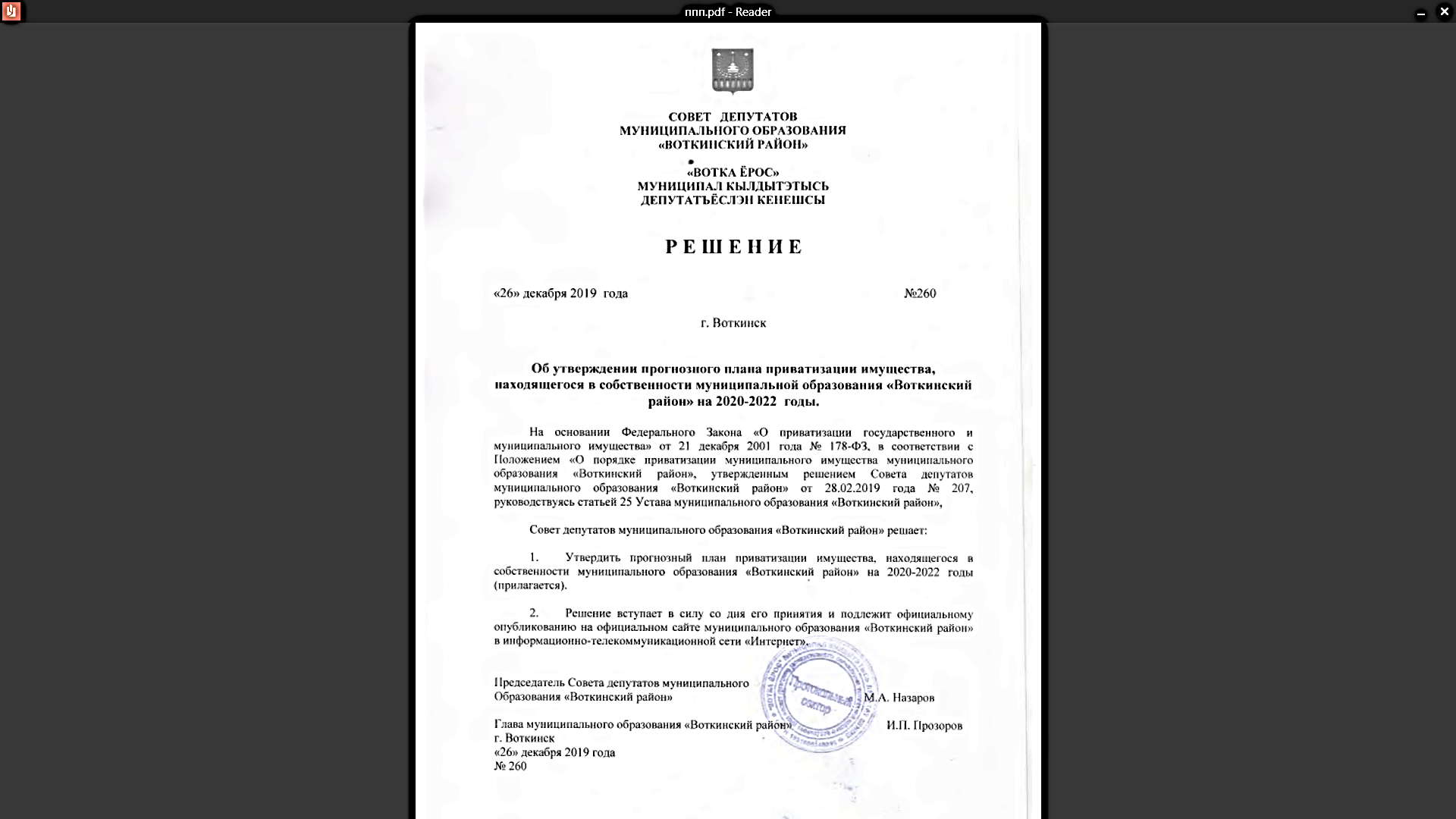 Приложение к решению Совет депутатовмуниципального образования «Воткинский район» от «___» _____________ 2019 г.  № _____Прогнозный план приватизации имущества, находящегося в собственности муниципального образования «Воткинский район» на 2020-2022 годы.Раздел 1.  Общие положения.1. Понятие приватизации и основные направления политики органов местного самоуправления в сфере управления муниципальным имуществом.Под приватизацией муниципального имущества понимается возмездное отчуждение имущества, находящегося в собственности муниципального образования «Воткинский район». Основным направлением  реализации политики Воткинского района в сфере приватизации в 2020-2022 годах является продажа находящегося в собственности муниципального образования «Воткинский район» имущества, которое не обеспечивает выполнение государственных функций и полномочий муниципального образования «Воткинский район», получение дополнительных доходов в бюджет муниципального образования «Воткинский район» от приватизации муниципального имущества.2.  Прогноз поступления в бюджет муниципального образования «Воткинский район»  средств от приватизации.Приватизация объектов муниципальной собственности осуществляется в соответствии с   Федеральными Законами от 21 декабря 2001 года № 178-ФЗ «О приватизации государственного и муниципального имущества» с учетом норм действующего законодательства.  Согласно Прогнозному плану приватизации в 2020-2022 годах предполагается приватизировать объекты собственности муниципального образования «Воткинский  район», обозначенные в разделе 2 настоящего прогнозного плана. В 2020-2022 годах ожидается поступление в бюджет муниципального образования «Воткинский район» денежных средств, полученных от приватизации,  в размере 1000 тыс.руб. Организатором проведения приватизации является Администрация муниципального образования  «Воткинский район».Денежными средствами,  полученными от продажи муниципального имущества, являются денежные средства, полученные от покупателей в счет оплаты муниципального имущества на основании конкурсной документации.Раздел 2.Перечень муниципального имущества, подлежащего приватизации в 2020-2022 годах.№ п/пНаименование объектаАдрес объектаБалансовая стоимость, руб.Остаточная стоимость, рубХарак-терис-тики (площадь в кв.м либо протяженность в м)1Автомобиль ГАЗ 31105Идентификационный номер  (VIN) Х9631105061326106, тип ТС легковой седан, год выпуска 2006, модель двигателя 40620Д, двигатель № 63023740, шасси (рама) отсутствует, кузов (коляска) № 60107370, цвет сильвер (серебр-сер)/белый-226 440,000,00-2Автомобиль КАМАЗ 5511 Идентификационный номер (VIN) ХТС551100Н0277864), тип грузовой самосвал, год выпуска 1987, модель двигателя 740.10*110921, шасси Н0277864, кузов 879321, цвет кузова оранжевый-148 411,000,00-3Автомобиль ВАЗ-21070 Идентификационный номер (VIN) Х7D21070040032508, тип ТС легковой, категория ТС (А, В. С, D, прицеп) В, год изготовления 2004, модель, № двигателя 2103-7720203, кузов (кабина. прицеп) № 1899920,цвет кузова (кабины, прицепа) темно-бордовый, мощность двигателя, л.с. (кВт) 52,5, рабочий объем двигателя, куб.см 1451, тип двигателя бензиновый-17 600,000,00-4ФОРД EXPEDITION Идентификационный номер (VIN) 1FMFU18L71LB72279,  наименование (тип ТС) легковой, категория ТС (А, В, С, D, прицеп) <<B>>, год изготовления 2001, шасси (рама) 1FMFU18L71LB72279, цвет кузова (кабины, прицепа) черный, мощность двигателя л.с. (кВт) 264 л.с. (194 кВт), рабочий объем двигателя 5408, тип двигателя бензиновый -485 000,00161 665,41-5УАЗ-2989 санитарныйИдентификационный номер (VIN) XU6298900D2005443, (тип ТС) санитарный,  ТС (А, В, С, D, прицеп) B, год изготовления 2013, шасси (рама) 220695D0429917, цвет кузова (кабины, прицепа) белая ночь, мощность двигателя л.с. (кВт) 112,2 л.с. (82,5 кВт), рабочий объем двигателя 2693, тип двигателя бензиновый-508 072,40169 357,60-6Автомобиль ВАЗ-2106, 2003 года изготовления, государственный регистрационнный знак Н477СН18, индефикационный номер (VIN) XTК 21060030078975, модель, № двигателя 2106 7283219, шасси (рама) отсутствует,  кузов (кабина, прицеп) № 0078975, цвет кузова зеленая, темно-зеленая- 131 760,00  0,00-7Автомобиль ВАЗ-21074, 2007 года изготовления, государственный регистрационнный знак А311ОА18, индефикационный номер (VIN) XTА 21074072644183, модель, № двигателя 210678944383, шасси (рама) отсутствует,  кузов (кабина, прицеп) № XTА 21074072644183, цвет кузова  темно-вишневый -155 900,00  0,00  -8кухня рубленнаяУР, Воткинский район, с. Светлое, пер. Школьный, д. 4108 671,73  0,00  133,49нежилое зданиеУР, Воткинский район, д. Беркуты, ул. Цеховая, д. 4а352 000,00  0,00  144,110Воздушные линии электропередачи ВЛ-0,4 кв Л-1, Л-2 от КТП № 430 ф. 6 ПС БолгурыУР, Воткинский район, высел Красная Горка, ул. Полевая, Прудовая, Центральная--165811Воздушные линии электропередачи ВЛ-0,4 кв Л-1 от КТП № 496, № 433 ф. 9 ПС БолгурыУР, Воткинский район, д. Болгуры--76412Воздушные линии электропередачи ВЛ-0,4 кв Л-1 от КТП № 468 ф. 6ПС БолгурыУР, Воткинский район, д. Хорохоры--44713Воздушные линии электропередачи ВЛ-0,4 Кв Л-2 от КТП № 8 ф.9 ПС БолгурыУР, Воткинский район, д. Гришанки, ул. Дачная, Новая--37914Воздушные линии электропередачи ВЛ-0,4 кв Л-1 от КТП №147 ф.6 ПС Светлое с РУ-0,4 квУР, Воткинский район, д. Черная, ул. Новая--56015Воздушные линии электропередачи ВЛ-0,4 КВ от КТП №83 ф. 12 ПС СветлоеУР, Воткинский район, с. Светлое--32516Воздушные линии электропередачи ВЛ-0,4 кВ Л-1, Л-2 от КТП №52 ф.12 ПС СветлоеУР, Воткинский район, починок Владимировский, ул. Речная, Полевая--107117Воздушные линии электропередачи ВЛ-10 Кв ф. 16 ПС ИюльскаяУР, Воткинский район, д. Молчаны, ул. Луговая--43018Воздушные линии электропередачи ВЛ-0,4 кв Л-1 от КТП №466 ф.3 ПС ИюльскаяУР, Воткинский район, д. Фомино--16119Воздушные линии электропередачи ВЛ-0,4 кв Л-1 от КТП №26 ф.2 ПС ПеревозноеУР, Воткинский район, д. Сидоровы Горы, ул. Камская--18320Воздушные линии электропередачи ВЛ-0,4 кв Л-1 от КТП №501 ф.15ПС ВолковскаяУР, Воткинский район, п. Новый, ул. Чайковского--19021Воздушные линии электропередачи ВЛ-0,4 Кв Л-3 от КТП №53 ф.7 ПС КварсаУР, Воткинский район, д. Кварса, ул. Молодежная--9322Воздушные линии электропередачи ВЛ-0,4 кв от КТП №217 ф.9 ПС ПервомайскаяУР, Воткинский район, с. Степаново--63923Линия электроснабжения ВЛ-0,4 кВУР, Воткинский район, территория Садово – некоммерческого товарищества «Излучина»--2,68124ВЛ-10 кВ с кадастровым номером 18:04:114003:285 с КТПУР, Воткинский район, с/т "Излучина"98 106,00  87 356,00  